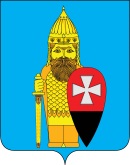 СОВЕТ ДЕПУТАТОВ ПОСЕЛЕНИЯ ВОРОНОВСКОЕ В ГОРОДЕ МОСКВЕ РЕШЕНИЕот 27 апреля 2016г № 06/07                                               Об утверждении отчета об исполнении муниципальной адресной Программы«Ремонт дворовых территорий на 2015 год»    В соответствии с Решением Совета депутатов поселения Вороновское от 17.12.2014 года № 05/08 «Об утверждении муниципальной адресной Программы  «Ремонт дворовых территорий на 2015 год»; Рассмотрев, представленный Главой администрации поселения Вороновское отчет об исполнении муниципальной адресной Программы «Ремонт дворовых территорий на 2015 год»;Совет депутатов поселения Вороновское решил:     1. Утвердить отчет об исполнении муниципальной адресной Программы «Ремонт дворовых территорий на 2015 год».     2. Опубликовать настоящее Решение в бюллетене «Московский муниципальный вестник» и разместить на официальном сайте администрации поселения Вороновское в информационно-телекоммуникационной сети «Интернет».     3. Контроль за выполнением настоящего Решения возложить на Главу поселения Вороновское Исаева М.К.Глава поселения Вороновское                                                                        М.К. Исаев Приложение 1к Решению Совета депутатовпоселения Вороновское № 06/07  от 27.04.2016г. «Об утверждении отчета об исполнении муниципальной адресной Программы «Ремонт дворовых территорий на 2015 год»Отчет об исполнениимуниципальной адресной Программы «Ремонт дворовых территорий на 2015 год».
  Основными целями и задачами данной Программы являлись, повышение прочностных показателей проезжей части дворовых территорий, эстетических качеств дворовых территорий, создание мест отдыха на прилегающих к жилым домам дворовых территорий, благоустройство придомовой территории методом устройства газонов и озеленения (посадка деревьев и кустов), а так же строительство парковочных мест для автотранспорта, спортивных площадок, детских спортивных комплексов и детских площадок с установкой малых архитектурных форм.  По данной муниципальной адресной Программе было запланировано – ремонт и благоустройство 15 дворовых территорий, в том числе:- Устройство парковочных карманов – 1562, кв.м.- Устройство новых детских площадок со спортивными МАФами – 6 шт.- Устройство дорожно – тропиночной сети – 2468 кв.м.- Устройство скамеек, урн у подъездов многоквартирных домов.- Ремонт асфальтобетонного покрытия внутриквартальных дорог – 976 кв.м.- Устройство бортового камня – 1230,5 п.м.- Устройство садового камня – 1942 п.м.- Ремонт хоккейной коробки в пос. д/о Вороново, д. 8, размером 30х60 м. - Устройство волейбольной площадки в п. ЛМС, мкр. Центральный, д. 27, размером 26х15 м.  Все запланированные работы по муниципальной адресной Программе «Ремонт дворовых территорий на 2015 год» выполнены в полном объеме.  Общий объем финансирования составил – 21 664 013,57 руб., при плане – 23 524 800 руб.За счет субсидий г. Москвы – 21 569 013,57 руб.За счет местного бюджета – 95 000 рубЭкономия денежных средств составила – 1 860 786,43 руб., которая сложилась за счет тендерного снижения.